Publicado en Cadiz el 12/01/2021 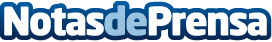 La renovación del mobiliario, uno de los propósitos de año nuevo más frecuentes, destaca CholloMuebleSon muchos los propósitos y deseos que mencionan las personas al adentrarse en un nuevo año pero, entre los más comunes, destaca la renovación del mobiliario para proporcionar un nuevo ambiente y diseño a las estancias de una vivienda, según lo que han comprobado los expertos de CholloMueble, una tienda que nota un crecimiento de sus ventas en los primeros meses por este motivoDatos de contacto:CholloMueble956 42 05 03Nota de prensa publicada en: https://www.notasdeprensa.es/la-renovacion-del-mobiliario-uno-de-los Categorias: Nacional Interiorismo Consumo http://www.notasdeprensa.es